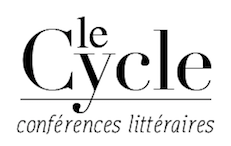 Invite, dès le 7 avril prochain, les amoureux de toutes les littératures, à suivre une première série de 7 conférences, qui aura pour thème l’histoire de la littérature japonaise des origines à nos jours.La littérature japonaiseAnne Bayard-Sakai7 avril : Introduction générale : la langue, l’histoire, l’histoire littéraire.14 avril : La naissance de la littérature japonaise et son âge d’or : prose et poésie autour du XIè siècle.12 mai : La naissance de la littérature japonaise moderne : de l’ouverture à l’Occident jusqu’à Sôseki.26 mai : Les écrivains de la modernité (Tanizaki, Kawabata) et l’avant-guerre.2 juin : La littérature de la 2è moitié du XXè siècle (Mishima, Oe).9 juin : La littérature des années 70 et 80 (Murakami Haruki, Murakami Ryû).23 juin : La littérature japonaise contemporaine : quelles perspectives ?Anne Bayard-SakaiSpécialiste de littérature japonaise moderne et contemporaine, Anne Bayard-Sakai est professeure à l’INALCO (Institut national des langues et civilisations orientales), et membre de l’IUF (Institut universitaire de France). Elle a participé à l’édition des Œuvres des Tanizaki Jun.ichirô dans la collection de la Pléiade, et a récemment édité le volume consacré au même auteur dans la collection Quarto (Tanizaki Jun.ichirô, Romans, nouvelles, Gallimard, Quarto, 2012). Elle est également traductrice et a traduit de nombreux auteurs (Kawabata Yasunari, Ôe Kenzaburô, Ôoka Shôhei, Horie Toshiyuki, Ishida Ira…). Elle prépare actuellement un livre sur la littérature japonaise depuis Fukushima. Les conférences ont lieu dans les salons de la mairie du 7ème arrondissement,116, rue de Grenelle, à Paris, de 19h précises à 20h30.Tarifs : 20€ la conférence, 120€ l’abonnement au Cycle de 7 conférences.Étudiants : 10€, et 60€ pour le Cycle.Nombre de places limité.Règlement par chèque à l’ordre de Le Cycle, à adresser : 8, rue Récamier, 75007 Paris.Règlement sur place par chèque ou en espèces.Contact : Muriel Mazzella - 06 87 52 07 27,  LeCycle@outlook.fr